City of Carbondale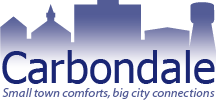 234 Main Street P.O. Box 70Carbondale, Kansas 66414Phone:  785-836-7108 Fax: 785-836-7942Email:  cityhall@carbondaleks.comWebsite:  carbondaleks.comSOLICITOR, CANVASSER OR PEDDLER PERMIT APPLICATION(Adopted on November 17th, 2014, Ordinance# 477-2014)DATE: _____________________	TYPE: Door to Door: __________    Mobile Food Vendor __________APPLICANT INFORMATION APPLICANT NAME: _____________________________________________     DOB: ______________________________SOCIAL SECURITY#: __________________________   DRIVER’S LICENSE#: ___________________________________ADDRESS: ________________________________________, ____________________________ PHONE#: ____________                                    Street Address				City, State & ZipVEHICLE DESCRIPTION: __________________________________________   TAG#:  _____________________________EMERGENCY CONTACT: _______________________________________________________________________________   BUSINESS OR ORGANIZATION INFORMATIONBUSINESS OR ORGANIZATION: ________________________________________________________________________ CIRCLE ONE:   INDIVIDUAL SELLER   or   CIVIC ORGANIZATION                   NON-PROFIT   or   FOR-PROFIT		TAX ID#: _____________________   FOOD SAFETY LICENSE (if applicable): ____________________________________HEAD OF BUSINESS/ORGANIZATION: __________________________________________________________________ADDRESS: ________________________________________, ____________________________ PHONE#: ____________                                    Street Address				City, State & ZipTYPE OF ITEMS OFFERED: ______________________________   PRICE OF ITEMS OFFERED: ____________________WILL SELLER RECEIVE SALARY OR COMMISSION FROM PROCEEDS?   YES or NOHAVE YOU EVER BEEN CONVICETED OF A FELONY OR ANY CRIME INVOLVING MORAL TURPITUDE? Y/NWHAT DATES WILL SOLICITOR BE IN THE CITY? (Maximum is 1 year): _________________________________________SOLICIT OR PEDDLE BETWEEN THE HOURS OF 9:00AM & 7:00PM ONLY.  FEE-$5.00 PER DAY OR $30.00 FOR 6 MONTHS.  $50.00 NON-REFUNDABLE FEE FOR EACH INDIVIDUAL BACKGROUND CHECK.  THERE IS A 5 DAY WAITING PERIOD ON ALL APPLICATIONS.ALL INFORMATION IS TRUE & CORRECT TO THE BEST OF MY KNOWLEDGE._____________________________________________________,     ________________________                Applicant Signature							Date*****************************************************OFFICE USE ONLY **************************************************APPROVED:   YES or NO 	CHIEF OF POLICE: ______________________________ DATE: _____________				CITY OFFICIAL: _________________________________ DATE: _____________VERIFICATIONSTATE OF KANSAS)COUNTY OF OSAGE)) ss:Affiant, being of lawful age and first duly sworn, states as follows:That the Affiant is the Applicant herein; has duly read the above and foregoing Application, and hereby declaresThat the statements, allegations and matters contained therein are true and correct.Applicant SignatureSUBSCRIBED AND SWORN TO before me, the undersigned, a Notary Public, in and for the County and StateAforesaid, on this 	day of 	, 20   ___ .Notary Public(Seal)My appointment expires:BACKGROUND SCREENING CONSENTApplicant should complete all relevant information and sign and date this form.I, ____________________________________________, hereby authorize the City of Carbondale and/or its agents to make an independent investigation of my background, references, character, past employment education, credit history, adult criminal or police records and motor vehicle records including those maintained by both public and private organizations and all public records for the purpose of confirming the information contained on my application and/or obtaining other information which may be material to my qualifications as an acceptable vendor with the City of Carbondale.I release the City of Carbondale and its agents and any person or entity, which provides information pursuant to this authorization from any and all liabilities, claims or law suits in regards to the information obtained from any and all of the above referenced sources used.  The following in my true and complete legal name and all information is true and correct to the best of my knowledge: FULL NAME: ________________________________________________   MAIDEN OR OTHER: _________________		First			Middle  		LastSOCIAL SECURITY#: ________________________________   DATE OF BIRTH: ______/______/____________CURRENT ADDRESS: ____________________________________________________________________________				Street						City			ZipHOW LONG AT PRESENT ADDRESS? _____________________________________FORMER ADDRESS: ____________________________________________________________________________				Street						City			ZipHOW LONG A FORMER ADDRESS? _______________________________________PLEASE LIST ALL STATES AND COUNTIES OF RESIDENCE SINCE TURNING AGE 18:DRIVERS LICENSE NUMBER: _____________________________________   STATE: _________________________SIGNATURE OF APPLICANT: __________________________________________   DATE: ______________________*NOTE: The above information is required for identification purposes only and is in no manner used as qualifications for this application.